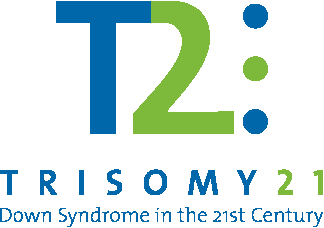 2012 CONFERENCE SCHEDULE8:00 am – 8:30 am Presenter Booths OpenRegistration / Continental BreakfastRegistration / Continental BreakfastRegistration / Continental BreakfastRegistration / Continental BreakfastRegistration / Continental Breakfast8:30 am – 8:45 am Presenter Booths OpenWelcome / Opening Remarks Welcome / Opening Remarks Welcome / Opening Remarks Welcome / Opening Remarks Welcome / Opening Remarks 8:45 am – 9:15 am Presenter Booths OpenKeynote Speaker: Emmanuel Bishop“Before and After”Keynote Speaker: Emmanuel Bishop“Before and After”Keynote Speaker: Emmanuel Bishop“Before and After”Keynote Speaker: Emmanuel Bishop“Before and After”Keynote Speaker: Emmanuel Bishop“Before and After”Tri-Strand Topics Presenter Booths OpenEducational StrandMedical StrandMedical StrandParental StrandParental Strand9:35 am - 10:50 am Presenter Booths OpenReadingLillian McEnery, PhD, University of Houston Clear LakeSexual Development in Children and Teens with Down SyndromeAdiaha Spinks-Franklin, MD, MPH, FAAP, Developmental Pediatrics, TCHSexual Development in Children and Teens with Down SyndromeAdiaha Spinks-Franklin, MD, MPH, FAAP, Developmental Pediatrics, TCHUsing Technology to Meet IEP GoalsBetsy Furler, SLPBonita Merrill, SNApps Volunteer CoordinatorUsing Technology to Meet IEP GoalsBetsy Furler, SLPBonita Merrill, SNApps Volunteer Coordinator11:10 am – 12:25 pm Presenter Booths OpenA Framework for Simplifying Small-Group Differentiated LearningGlenna Tabor, Glenna Tabor ConsultingNutritionCaroyl Gilbert, RN, MSN, CPNP-PC, Gastroenterology, Hepatology, and Nutrition Service, TCHLaura Hinkson, RD, Gastroenterology, Hepatology, and Nutrition Service, TCHNutritionCaroyl Gilbert, RN, MSN, CPNP-PC, Gastroenterology, Hepatology, and Nutrition Service, TCHLaura Hinkson, RD, Gastroenterology, Hepatology, and Nutrition Service, TCHEvaluationsMatt Cohen, Matt Cohen & AssociatesEvaluationsMatt Cohen, Matt Cohen & Associates12:25 pm – 12:45 pm Presenter Booths OpenPick Up LunchPick Up LunchPick Up LunchPick Up LunchPick Up Lunch12:45 pm – 2:15 pm Presenter Booths OpenKeynote Address: Matt Cohen,Matt Cohen & AssociatesEffective IEPs: Strategies and Long-term GoalsKeynote Address: Matt Cohen,Matt Cohen & AssociatesEffective IEPs: Strategies and Long-term GoalsKeynote Address: Matt Cohen,Matt Cohen & AssociatesEffective IEPs: Strategies and Long-term GoalsKeynote Address: Matt Cohen,Matt Cohen & AssociatesEffective IEPs: Strategies and Long-term GoalsKeynote Address: Matt Cohen,Matt Cohen & AssociatesEffective IEPs: Strategies and Long-term Goals2:45 pm – 4:00 pm Presenter Booths OpenKeeping Transition Planning and Services from Falling Through the Cracks: Key Challenges for Schools and Parents- A Total Shift in the IEP Process and in District ResponsibilitiesMatt Cohen, Matt Cohen & AssociatesKeeping Transition Planning and Services from Falling Through the Cracks: Key Challenges for Schools and Parents- A Total Shift in the IEP Process and in District ResponsibilitiesMatt Cohen, Matt Cohen & Associates”Acquiring the Language”: Medical & Evidence-Based Approaches For Speech-Language Disorders In Children With Down SyndromeKathryn K. Ostermaier, MD, FAAP, Clinic Director, Texas Children’s Down Syndrome ClinicApril Brackett, MS, CCC-SLP, Speech, Language and Learning, TCHKasey Vernon, MS, CCC-SLP, Speech, Language and Learning, TCH”Acquiring the Language”: Medical & Evidence-Based Approaches For Speech-Language Disorders In Children With Down SyndromeKathryn K. Ostermaier, MD, FAAP, Clinic Director, Texas Children’s Down Syndrome ClinicApril Brackett, MS, CCC-SLP, Speech, Language and Learning, TCHKasey Vernon, MS, CCC-SLP, Speech, Language and Learning, TCHBehaviorJohn Pugh, BCBA, Behavior TLC4:15 pm – 5:15 pm Presenter Booths OpenQuestion & Answer SessionMatt Cohen, Lillian McEnery, Glenna Tabor, Adiaha Spinks-FranklinQuestion & Answer SessionMatt Cohen, Lillian McEnery, Glenna Tabor, Adiaha Spinks-FranklinQuestion & Answer SessionMatt Cohen, Lillian McEnery, Glenna Tabor, Adiaha Spinks-FranklinQuestion & Answer SessionMatt Cohen, Lillian McEnery, Glenna Tabor, Adiaha Spinks-FranklinQuestion & Answer SessionMatt Cohen, Lillian McEnery, Glenna Tabor, Adiaha Spinks-Franklin